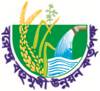 গণপ্রজাতন্ত্রী বাংলাদেশ সরকারকৃষি মন্ত্রণালয়বরেন্দ্র বহুমুখী উন্নয়ন কর্তৃপক্ষনির্বাহী প্রকৌশলী’র কার্যালয়সিরাজগঞ্জ রিজিয়ন,সিরাজগঞ্জ।                             কৃষিই সমৃদ্ধি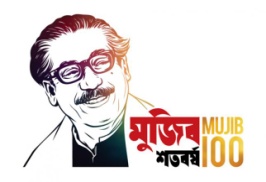                    ০১৭৬১-৭৩৯৭৬৮        nazrulbmda723@gmail.comডাক যোগাযোগনির্বাহী প্রকৌশলীবরেন্দ্র বহুমুখী উন্নয়ন কর্তৃপক্ষ (BMDA)নিউ বগুড়া রোডসয়াধানগড়া, সিরাজগঞ্জ।(মন্টু সাহেবের মিলের পাশে)